4 и 5 августа 2015 года в малом зале администрации Богучарского муниципального района прошла регистрация кандидатов в депутаты Воронежской областной Думы шестого созыва по одномандатному избирательному округу № 28.Все выдвиженцы представили в окружную комиссию необходимый для регистрации пакет документов, а также первый финансовый отчет кандидата. В ходе проверки документов кандидатов рабочая группа не выявила несоответствий и нарушений избирательного законодательства, и соответствии со статьями 53 и 107 Закона Воронежской области «Избирательный кодекс Воронежской области» Территориальной избирательной комиссией Богучарского района, на которую возложены полномочия окружной избирательной комиссии одномандатного избирательного округа № 28 по выборам депутатов Воронежской областной Думы шестого созыва зарегистрированы следующие кандидаты:1) Пешиков Александр Александрович, 1978 года рождения, генеральный директор ООО «Агро-Спутник», проживающий по адресу: Воронежская область, город Богучар, улица Виноградова, дом 79, выдвинутый Воронежским региональным отделением Всероссийской политической партии «ЕДИНАЯ РОССИЯ» (дата регистрации - 4 августа 2015 года);2) Лаптуров Вячеслав Митрофанович, 1964 года рождения, индивидуальный предприниматель, проживающий по адресу: Воронежская область, город Богучар, улица Освобождения, дом 25, выдвинутый Воронежским региональным отделением Политической партии ЛДПР – «Либерально-демократическая партия России» (дата регистрации - 4 августа 2015 года);3) Резников Александр Петрович, 1951 года рождения, пенсионер МО РФ, проживающий по адресу: Воронежская область, Богучарский район, село Залиман, улица Звездная, дом 4, выдвинутый ВОРОНЕЖСКИМ ОБЛАСТНЫМ ОТДЕЛЕНИЕМ политической партии «КОММУНИСТИЧЕСКАЯ ПАРТИЯ РОССИЙСКОЙ ФЕДЕРАЦИИ» (дата регистрации - 5 августа 2015 года).Председатель Территориальной избирательной комиссии Богучарского района Сергей Иванович Заикин вручил зарегистрированным кандидатам удостоверения и пожелал им успехов в дальнейшей предвыборной деятельности.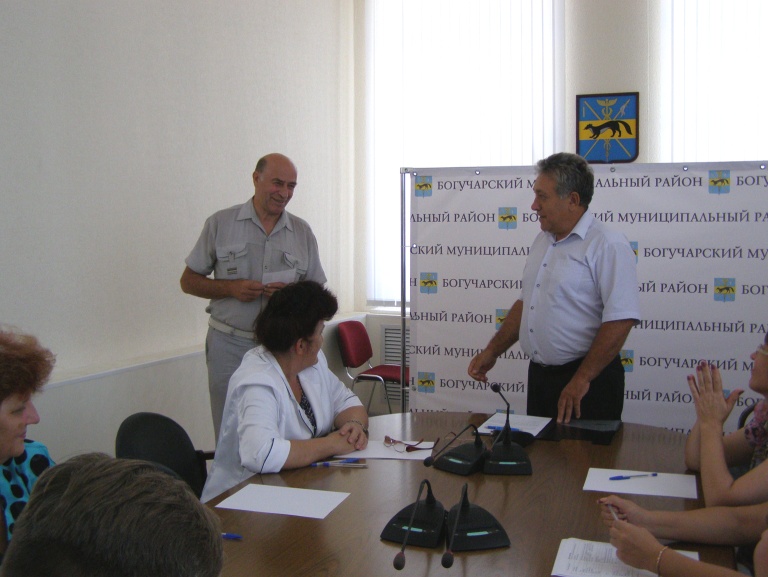 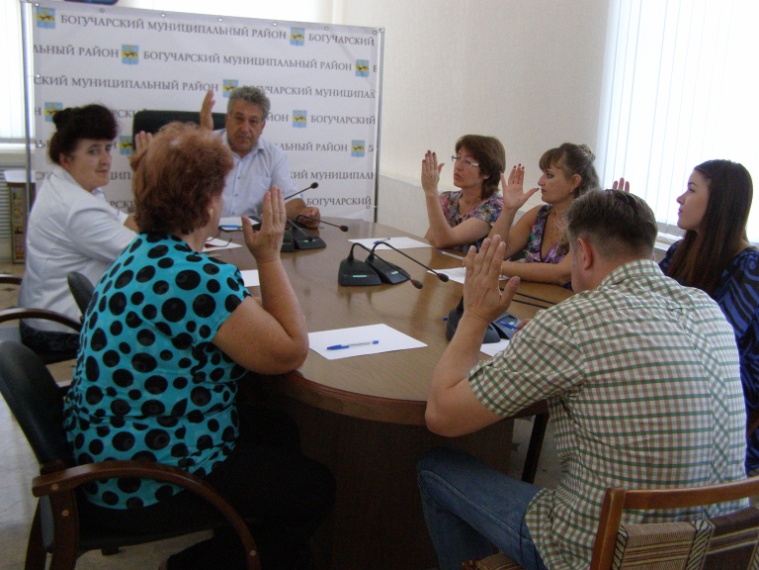 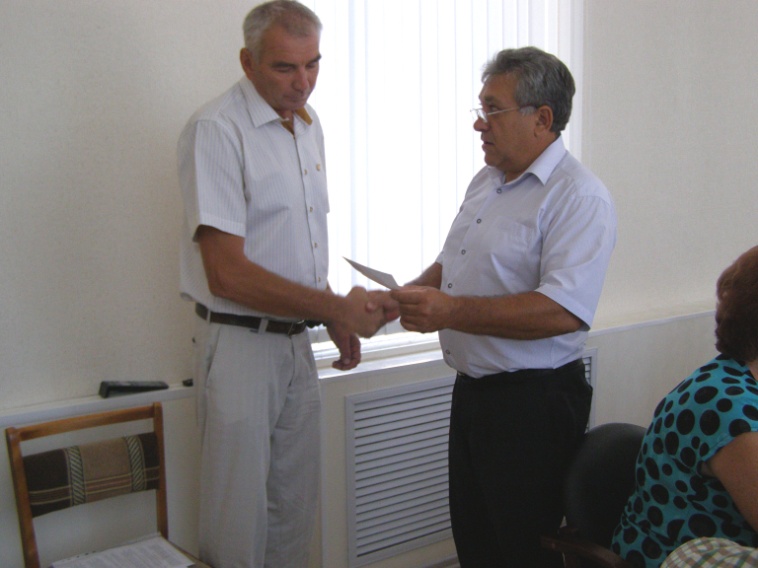 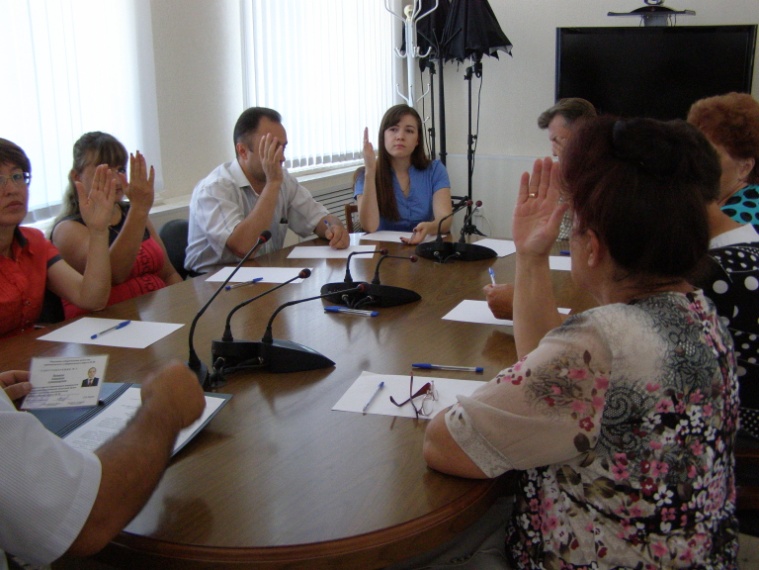 